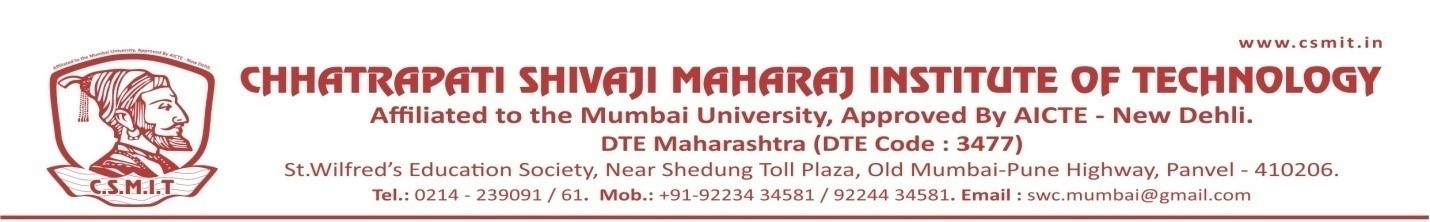 WEBINAR ON Profile Building for High Profile Jobs07TH AUGUST 2021Organized byDEPARTMENT OF COMPUTER ENGINEERINGABOUT THE PROGRAM: The Session was about Career Development of students. She guided on career opportunities after Computer Engineering. She had also guided about corporate culture in companies. For this interactive session more than 100 students form computer branch participated.SPEAKER NAME: Nidisha Sree MCareer Coach | L&D | 7+ yrs, Hyderabad, Telangana.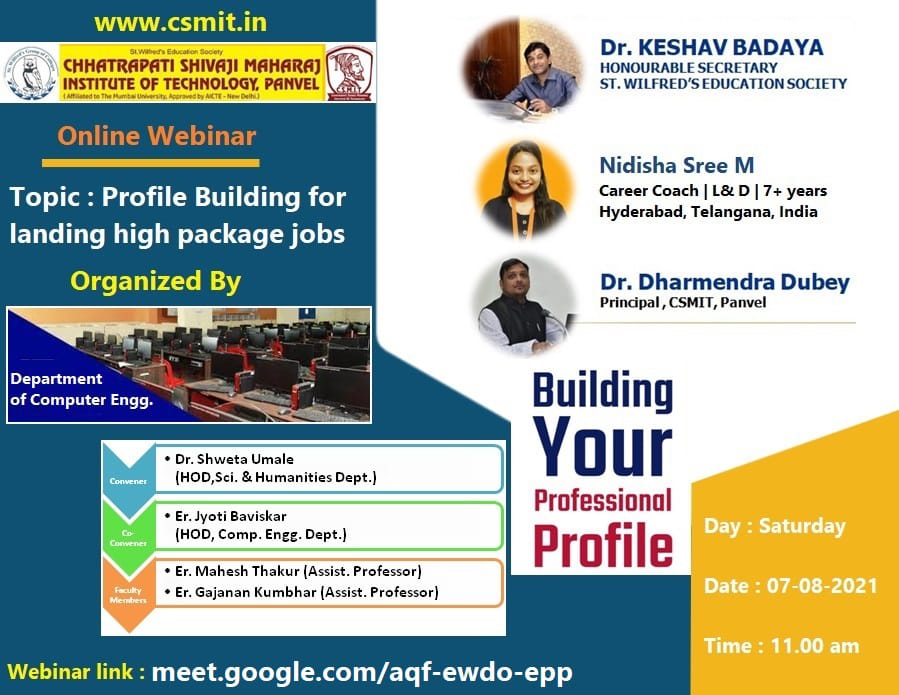 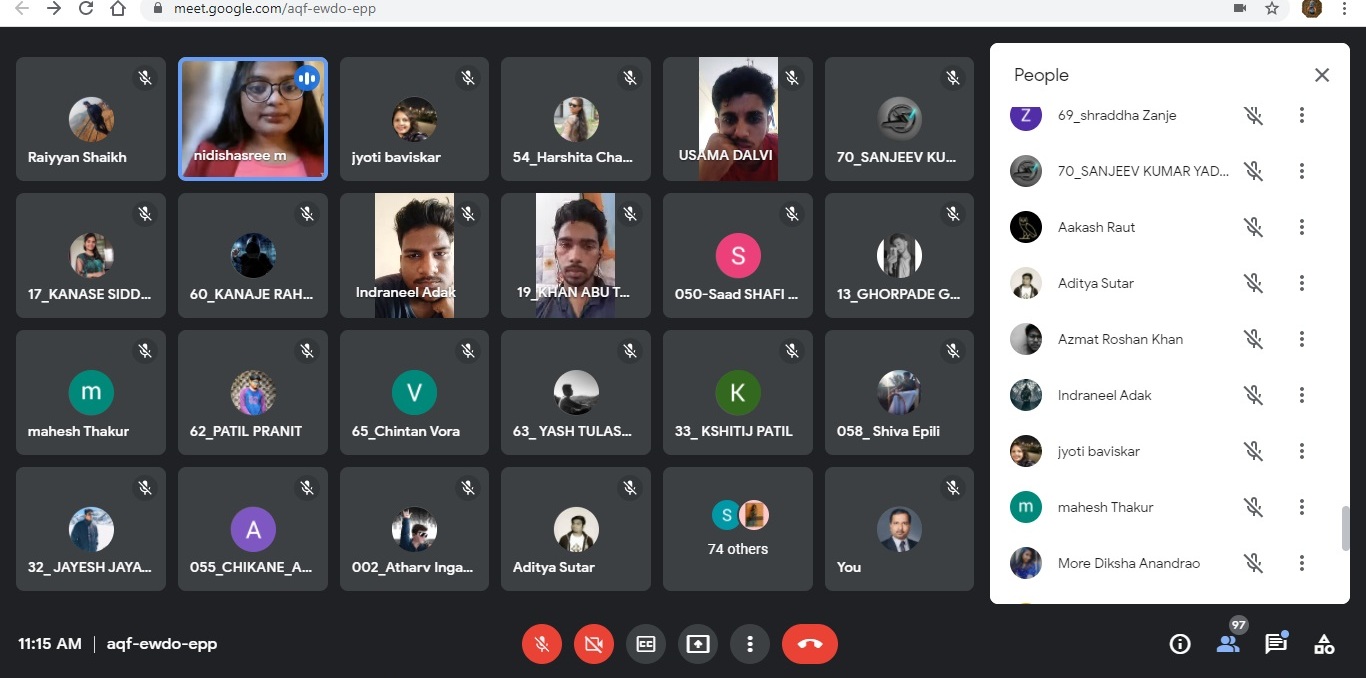 